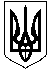    УКРАЇНА   ЖИТОМИРСЬКА ОБЛАСТЬ   НОВОГРАД-ВОЛИНСЬКА МІСЬКА РАДА МІСЬКИЙ ГОЛОВА РОЗПОРЯДЖЕННЯвід 	23.11.2017    № 281(о)                 Керуючись пунктами 2, 20 частини четвертої статті 42 Закону України «Про місцеве самоврядування в Україні», враховуючи розпорядження міського голови від 13.10.2017 № 242(о) «Про підготовку і проведення звіту міського голови про свою роботу у 2017 році», з метою розгляду  заяв, пропозицій та зауважень, висловлених громадянами під час звіту міського голови про свою роботу у 2017році на відкритій зустрічі:    1. Секретарю міської ради, першому заступнику міського голови, заступникам міського голови, заступнику міського голови - начальнику фінансового управління,   керуючому справами виконавчого комітету міської ради,  керівникам виконавчих органів міської ради:    1.1 врахувати в роботі заяви, пропозиції та зауваження, висловлені громадянами під час звіту міського голови про свою роботу у 2017 році на відкритій зустрічі (далі – звернення) (додаються);    1.2 розглянути звернення, зазначені у додатку, відповідно до вимог чинного законодавства;1.3 інформацію про розгляд звернень надати у паперовому і електронному вигляді до 17.12.2017 відділу організації прийому громадян міської ради  (Володіна А.В.) для узагальнення та інформування міського голови і громади міста.2. Відділу організації прийому громадян міської ради (Володіна А.В.) надати узагальнену інформацію міському голові до 25.12.2017 року. 3. Відділу   інформації    та   зв'язків з громадськістю  міської  ради   (Талько О.М.) висвітлити інформацію про результати розгляду звернень у міських засобах масової інформації.4. Контроль за виконанням цього розпорядження покласти  на секретаря міської ради Пономаренко О.А. Міський голова                                                                                  В.Л.Весельський                                                                                         Додаток                                                             до розпорядження міського голови                                                                     від   23.11.2017   № 281(о)Заяви, пропозиції та зауваження, висловлені громадянами під час звіту міського голови                       про свою роботу у 2017 році на відкритій зустрічі Керуючий справами виконавчого комітету міської ради                                                                     Д.А.РужицькийПро розгляд заяв, пропозицій та зауважень, висловлених громадянами під час звіту міського голови Весельського В.Л. про свою роботу у 2017 році на відкритій  зустрічі№ з/пПрізвище, ім’я, по батькові громадянина, адресаЗміст питання(Текст викладений в оригіналі)ВиконавціІнформація про виконанняПасічник Людмила Василівна0671405288Чому не будуються  каналізаційні мережі міста, на які розроблена проектно-кошторисна документація, чому проводиться будівництво водогінних нових мереж без вирішення каналізування?Міський голова надав відповідь під час відкритої зустрічі з громадянами міста Пасічник Людмила Василівна0671405288Чому місто не має нічного освітлення? Шалухін  В.А. до розгляду та надання відповіді.Пасічник Людмила Василівна0671405288На скільки у процентному співвідношенні збільшився штат персоналу міської ради, його фінансування зарплат, і яка результативність для громади збільшення штату. Міський голова надав відповідь під час відкритої зустрічі з громадянами міста Новоград-Волинський  міськрайонний осередок всеукраїнського об’єднання ветеранів вул. І. Франка, 3   Шановний Вікторе Леонідовичу! Прошу оцінити діяльність депутатських фракцій, окремих депутатів їх ініціатив по покращенню інвестиційного клімату міста, покращенню діяльності комунальних служб та підприємств, інших напрямків діяльності міської ради.  Прошу оцінити діяльність відділів міськвиконкому, як вплинула Ваша кадрова політика на цю діяльність, як плинув ріст заробітної плати на працелюбність Ваших  підлеглих.Міський голова надав відповідь під час відкритої зустрічі з громадянами містаКозачок О.А.пенсіонер  Шановний Вікторе Леонідовичу!Завдяки військовим, які розташовані в місті, міський бюджет отримує значні кошти (минулому році понад 40 млн.грн).  Що місто зробило, робить та планує зробити для покращення життя та побуту військових та їх сімей? Яка допомога надавалась військовим у зоні АТО?Міський голова надав відповідь під час відкритої зустрічі з громадянами містаДемчук Яна Францівна,вул.С.Палія,10 0990163545   Яка подальша доля Школи мистецтв, що розташована у кількох приміщеннях, одне з яких потребує капітального ремонту та не має відповідальних умов для навчання дітей?Міський голова надав відповідь під час відкритої зустрічі з громадянами міста.Демчук Яна Францівна,вул.С.Палія,10 0990163545Скажіть будь ласка, коли вулицями міста перестануть блукати бродячі тварини і становити загрозу мешканцям міста, в тому числі –дітям?  Шалухін В.А. до розглядуСімчук А.П.вул. Ковальського, 2, кв.29 Просимо Вас допомогти і відновити роботу медичних сестер «Червоного Хреста».Міський голова надав відповідь під час відкритої зустрічі з громадянами міста.Малов К.М. вул. Косачів, 80  Прошу Вас розглянути розроблену програму підтримки діяльності «Червоного Хреста» на 2018-2020 р.р.Міський голова надав відповідь під час відкритої зустрічі з громадянами міста.   10.Петренко С.В.Коли планується продовжити ремонт  вулиці Рокосовського? Міський голова надав відповідь під час відкритої зустрічі з громадянами міста.    11Марциновська З.І.ІІІ-й пров.Медичний, 9Просимо Вас вирішити питання щодо асфальтування дороги по ІІІ-му провулку Медичному.Шалухін В.А.до доопрацювання Міський голова надав відповідь під час відкритої зустрічі з громадянами міста.    12.Колективне звернення жителів вулиці Ніколаєва.Просимо Вас вирішити питання асфальтування вулиці Ніколаєва!Міський голова надав відповідь під час відкритої зустрічі з громадянами міста.13.Носарєва Надія Олексіївна,вул.Дружби, 127, кв.10Чи  був хоча б один випадок корупції в міській раді, серед керівників організацій в місті, серед депутатів?  Антонюк П.Г. Ружицький Д.А   14.Носарєва Надія Олексіївна,вул.Дружби, 127, кв.10Де обіцяний хоспіс? Чому все що ще є в місті забирає медичне училище? Чому банно-пральний комбінат, який скоро розвалиться не віддали під хоспіс? Дутчак Л.Р.До розгляду та надання відповіді.15.Гуменюк Л.У.Що Ви відносите до своїх заслуг у порівнянні з попередниками, що впроваджено у місті за два роки Вашої каденції, що послугувало б прикладом для всієї України? (з Вашої передвиборної програми)Міський голова надав відповідь під час відкритої зустрічі з громадянами міста. Інформація прозвучала у звіті міського голови.16. Колективне зверненняШановний Вікторе Леонідовичу! Співвласники будинку по вул. Л.Українки, №55 щиро вдячні Вам за допомогу у благоустрої прибудинкової території. Успіхів Вам! Взято до уваги.